Сумська міська радаВиконавчий комітетРІШЕННЯ
          Розглянувши заяву ОСОБА 2 та надані документи, відповідно до статті 158 Сімейного кодексу України, пункту 73 Порядку провадження органами опіки та піклування діяльності, пов’язаної із захистом прав дитини, затвердженого постановою Кабінету Міністрів України від 24.09.2008 № 866 «Питання діяльності органів опіки та піклування, пов’язаної із захистом прав дитини», враховуючи рішення комісії з питань захисту прав дитини                                                           від 10.03.2021, протокол № 2, керуючись підпунктом 4 пункту «б» частини першої статті 34, частиною першою статті 52 Закону України «Про місцеве самоврядування в Україні», виконавчий комітет Сумської міської радиВИРІШИВ:	Визначити спосіб участі ОСОБА 2 у вихованні малолітнього сина       ОСОБА 1, ДАТА 1 року народження, у формі систематичних побачень та спілкування з дитиною двічі на тиждень, а саме:  у середу  з 10-00 до 13-00 години та у неділю з 13-00 до 16-00 години. Зустрічі проводити у присутності матері дитини ОСОБА 3, з урахуванням бажання та стану здоров’я дитини, інших обставин, що мають істотне значення.Міський голова									О.М. ЛисенкоПодопригорі В.В. 701-915Надіслати: Подопригорі В.В. - 3 екз.Рішення доопрацьовано і вичитано, текст відповідає оригіналу прийнятого рішення та вимогам статей 6-9 Закону України «Про доступ до публічної інформації» та Закону України «Про захист персональних даних»	Проєкт рішення виконавчого комітету Сумської міської ради «Про визначення способу участі у вихованні малолітньої дитини Чашко Є. В.» був завізований:Начальник управління «Служба у справах дітей»	               В.В. Подопригора«___»__________2021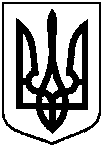 Проєктоприлюднено«_____» березня 2021 р.від                             № Про визначення способу участі у вихованні малолітньої дитини ОСОБА 1ПосадаПрізвище та ініціали осіб, які завізували проєкт рішення виконавчого комітетуНачальник Управління «Служба у справах дітей»В.В. ПодопригораГоловний спеціаліст-юрисконсультУправління «Служба у справах дітей»Р.В. СмукЗаступник міського голови з питань діяльності виконавчих органів радиТ.Д. ІщенкоНачальник правового управління	 О.В. ЧайченкоНачальник відділу протокольної роботи та контролю	 Л.В. МошаКеруючий справами виконавчого комітетуЮ.А. Павлик